How Women Decide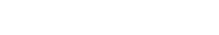 What’s True, What’s Not, and What Strategies Spark the Best Choices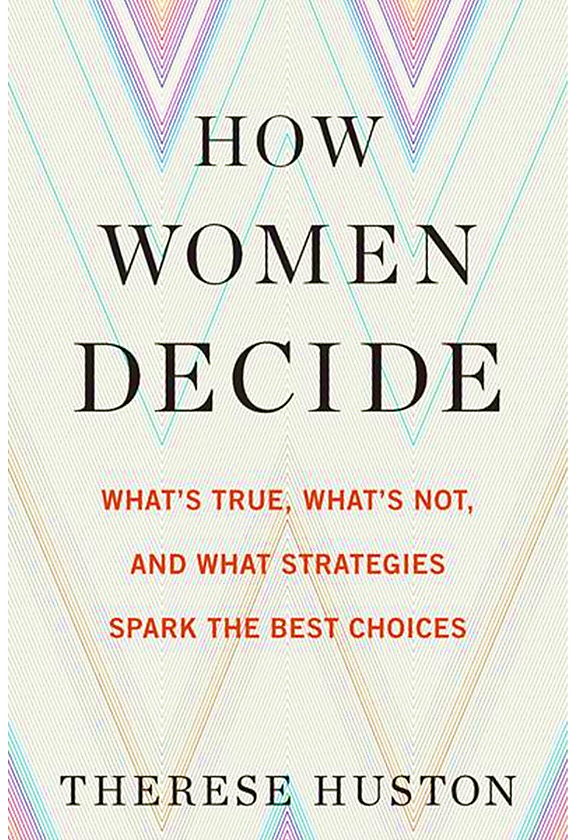 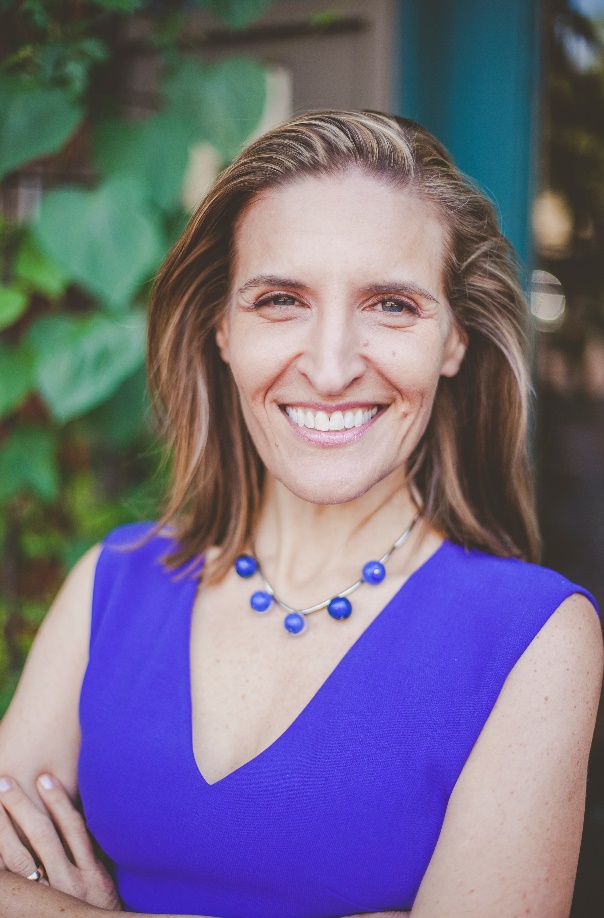 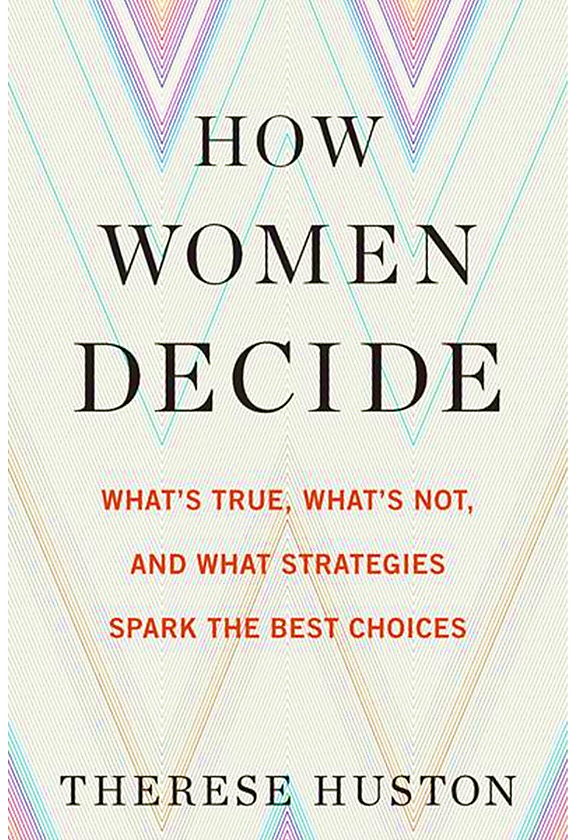 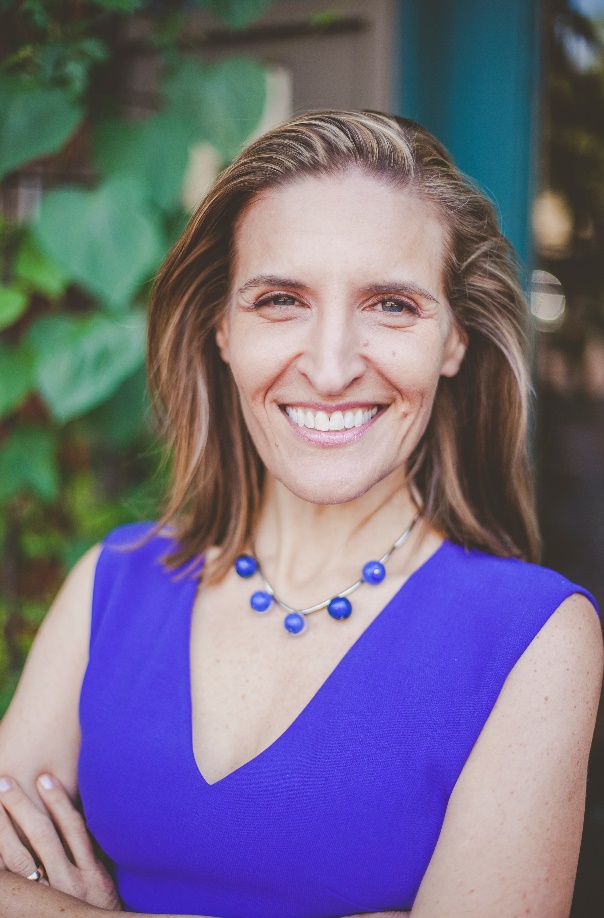 Book Discussion with the author, Therese HustonWhen:  May 10, 2017,  6-6:30 PM Hors d'oeuvres & networking     6:30-8 PM Book presentation followed by open discussionWhere:  Flora Stone Mather Center for Women                 Tinkham Veale University Center Ballroom C (Note Room Change)Parking: self-pay parking in P-29 parking garage on East BoulevardWho can attend? Free and open to all Please RSVP here:  http://j.tinyurl.com/HowWomenDecide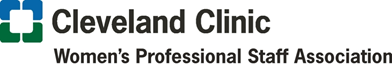 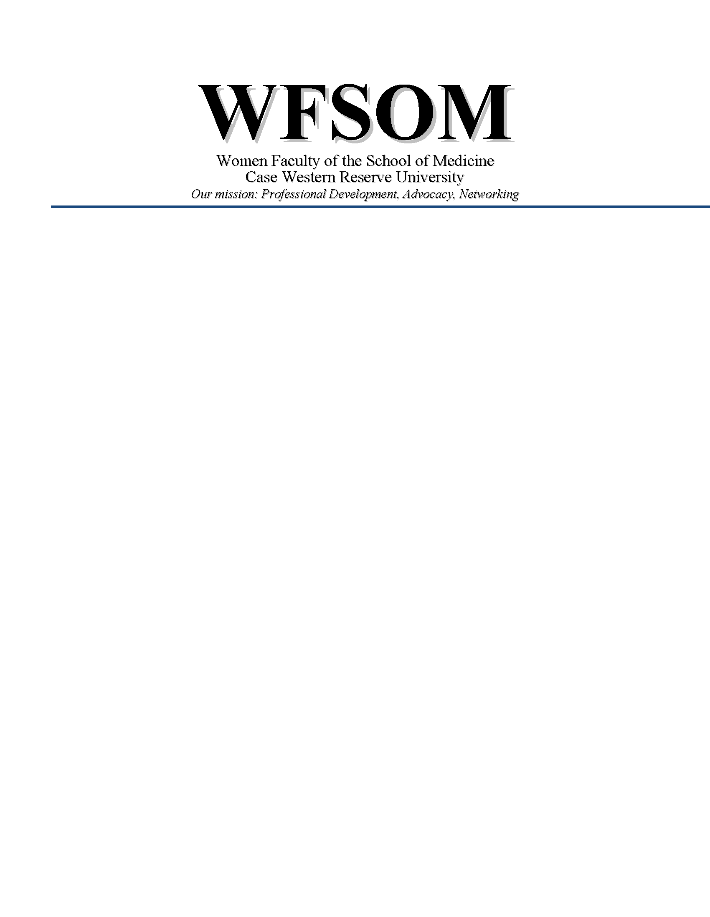 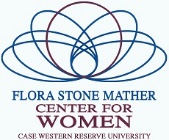 